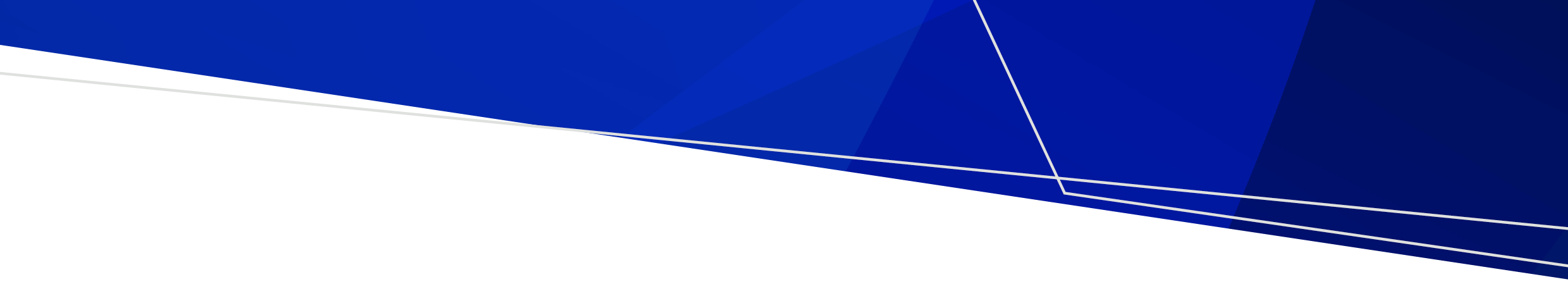 The Public Health and Wellbeing Regulations 2019 authorises a Council to request the person in charge of a secondary school located within the municipal district to disclose student and parent/guardian contact information to Councils for any student scheduled to receive a vaccination in the Victorian Secondary School Immunisation Program.ContentsIf your school software package is not listed on the Immunisation health.vic website or you have problems with the instructions available for your software system, please refer to this guide for ‘All other system’.Step 1Distribute a collection statement (Secondary school vaccination program collection statement-sample) to parents/guardiansTake note of all students whose parents/guardians do not want their information shared with local council.Liaise with your local council immunisation coordinator regarding the Secondary School Immunisation Program for the year and request a secure email address to send data to.Step 2Extract the following fields of information for all students:student name  date of birth  gender   year level and class group   parent/guardian names, phone numbers, email and postal addresses   language(s) spoken at home  Delete students whose parents/guardians who opt outDownload the ‘Student data for council’ excel spreadsheet Copy and paste extracted information ensuring information matches column headings and that all columns are complete.Review spreadsheet to ensure:Parents/guardians who opt out do not have their data includedThe file is an excel file (.xls, .xlsx or .csv). Do not save in Word or as a .pdf.Send final document to your local council immunisation coordinator’s secure email address.SupportPlease contact your software administration package helpline or local IT, for further support regarding extracting information.Secondary School Immunisation Program Instructions for schools to transfer contact details to local councilAll other systemsTo receive this publication in an accessible format phone 1300 882 008 using the National Relay Service 13 36 77 if required, or email immunisation@health.vic.gov.auAuthorised and published by the Victorian Government, 1 Treasury Place, Melbourne.© State of Victoria, Australia, Department of Health, September 2021Available from the Secondary school vaccination program for adolescents page on the Health.vic website <https://www2.health.vic.gov.au/public-health/immunisation/vaccination-adolescents/secondary-school >